ROTINA DO TRABALHO PEDAGÓGICO PARA SER REALIZADA EM DOMICILIO (BII-C) - Prof.ª Ednéia > Data: 16/11 a 20/11 de 2020Creche Municipal “Maria Silveira Mattos”SEGUNDA-FEIRATERÇA-FEIRAQUARTA-FEIRAQUINTA-FEIRASEXTA-FEIRA** BERÇÁRIO II-C*Hora da Música: Mundo Bita - A Diferença é o Que nos unehttps://youtu.be/eLtzvypcurE(O link será disponibilizado no grupo).*Esconde objetos*Objetivo: Esta atividade trabalha o raciocínio lógico, a concentração, a atenção, a percepção e observação na ausência de objetos.*Materiais:-Um objeto ou um brinquedo que a criança goste.*Desenvolvimento: Mostre o objeto para a criança, em seguida esconda sem que ela veja onde você escondeu.Peça para a criança procurar o objeto.*** BERÇÁRIO II-C*Hora da Música: Palavra Cantada | Trem de Brincarhttps://youtu.be/Tk98GCjEWNk (O link será disponibilizado no grupo).*Andando sobre o traçado*Objetivo: Essa atividade auxilia na exploração do meio, na coordenação motora, na lateralidade.*Materiais: fita para colocar no chão ou giz para fazer os percursos.*Desenvolvimento: Desenhar no chão trajetos para a criança andar por cima, se ela não conseguir sozinha, auxilie segurando na não dela. 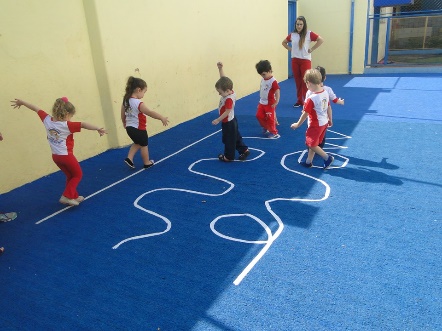 *** BERÇÁRIO II-CHora da história: A centopeia e seus sapatinhos.*Leitura: -Objetivo e Desenvolvimento:- Separei o livro “As centopeias e seus sapatinhos”. - Arrume um cantinho aconchegante da casa da criança, de preferência sem barulho, para que este momento seja só seu, da criança e da história!- Se quiser pode fazer uma cabana com lençóis, para que o momento da leitura fique mais divertido.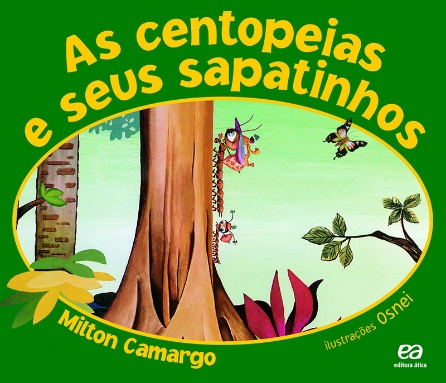 *** BERÇÁRIO II-C*História Contada: Meu Crespo é de Rainha poema de Bell Hooks por Samara Rosa – Fafá contahttps://www.youtube.com/watch?v=DO_FN-mEn84  (O link será disponibilizado no grupo).* Objetivo- Trabalhar a Identidade. *Materiais:Pentes ou escovas, água ou creme para pentear, acessórios que desejar para enfeitar o cabelo.- Dois ou mais participantes.*Desenvolvimento:- Após assistir a história contada, como forma de valorizar a própria identidade e proporcionar um momento lúdico entre a criança e familiares, brinque de cabeleireiro (a), envolva toda a família, e converse sobre as igualdades e diferenças de um cabelo para o outro, fale sobre a cor, textura, cumprimentos, por exemplo: curto, médio, longo, tipos, por exemplo: liso, ondulado, cacheado, crespos, ou seja, sobre a diversidade que existe. De exemplo usando nomes de parentes e amigos.  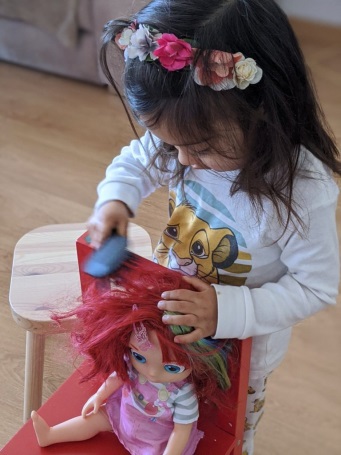 *** BERÇÁRIO II-CFERIADO: DIA DA CONSCIÊNCIA NEGRA